附件二广州市优秀律师事务所微信公众号评选申报表律所名称律所负责人负责人手机填报人填报人电话微信公众号名称微信公众号设立时间微信公众号的类型□服务号□订阅号□服务号及订阅号都已设立□服务号□订阅号□服务号及订阅号都已设立□服务号□订阅号□服务号及订阅号都已设立微信公众号曾获得的奖励荣誉微信公众号功能介绍
（请说明微信公众号每天推送的内容或提供的功能）推送频率
（每个月/每天推送几条信息）运营时间
（从推送首条信息至今时长）申报理由
（请精炼总结微信号独特优势）微信公众号头像（图片）微信公众号二维码（图片）微信公众号版面设计及内容的截屏（2张）请将微信公众平台后台的统计的”昨日关键指标”截屏（右图为例）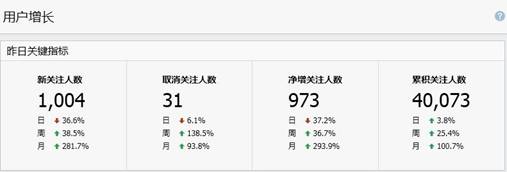 请列出阅读量最高的三篇文章（文章题目、作者及单位、阅读量数据）律师事务所意见         盖  章          年   月   日         盖  章          年   月   日         盖  章          年   月   日